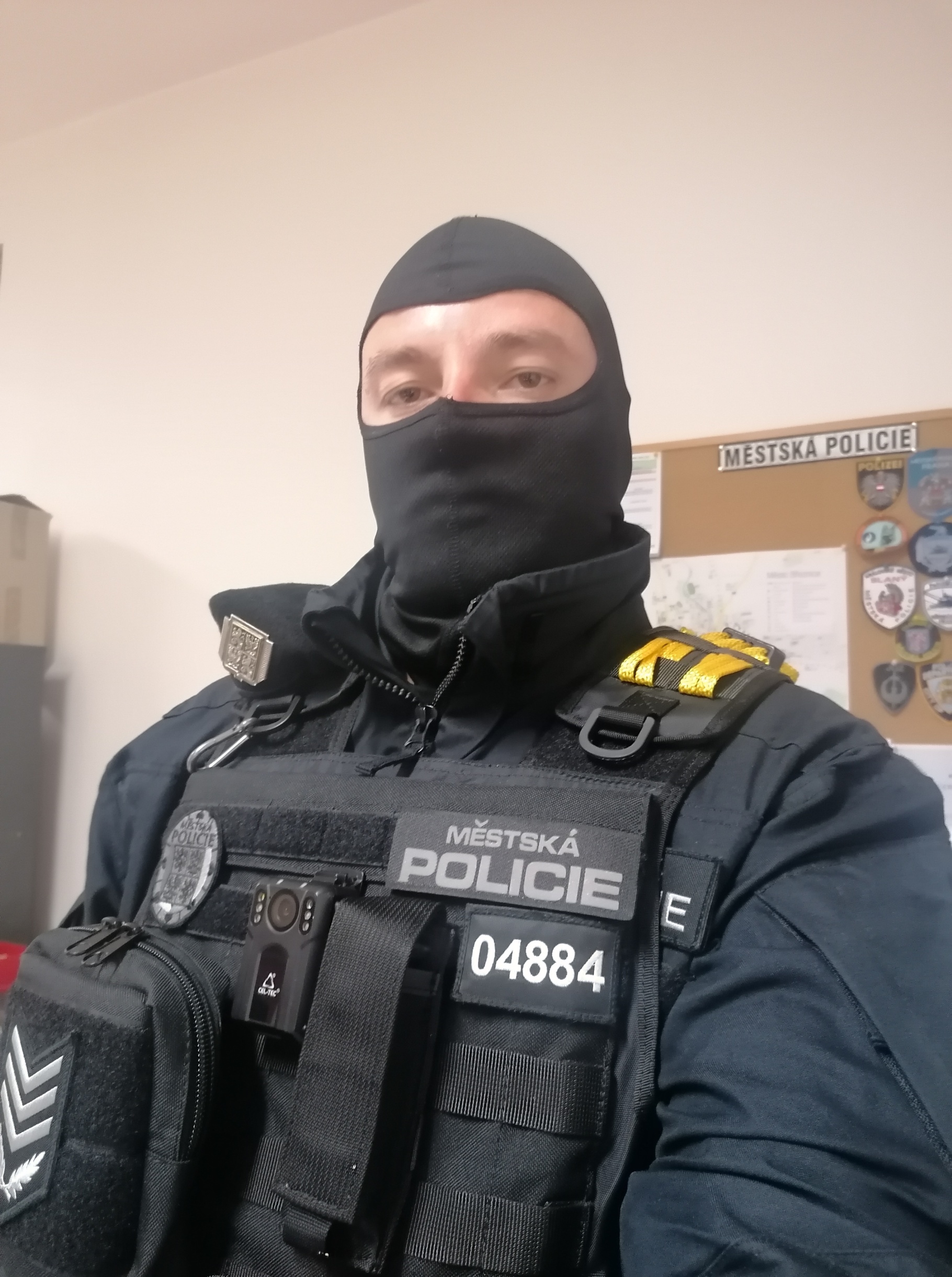 Město BřezniceOznámení o vyhlášení výběrového řízeníMěsto Březnice zastoupené starostou Ing. Petrem Procházkou vyhlašujevýběrové řízení na obsazení místa strážníka Městské policie v Březnici.Požadavky: (dle § 4, zákona č. 553/1991 Sb., zákona o obecní policii v platném znění • ukončené středoškolské vzdělání s maturitní zkouškou • státní občanství ČR • věk minimálně 21 let • bezúhonnost, spolehlivost • zdravotní způsobilost • schopnost řešit konfliktní situace • samostatnost, schopnost práce v týmu • znalost práce na PC • řidičské oprávnění sk. B K přihlášce se připojí tyto doklady: • životopis, ve kterém se uvedou údaje o dosavadních zaměstnáních a odborných znalostech a dovednostech, • výpis z evidence Rejstříku trestů ne starší než 3 měsíce • ověřená kopie dokladu o nejvyšším dosaženém vzdělání Benefity - • příspěvek na stravné, na dovolenou • příspěvek na důchodové pojištění • zvláštní příplatek – ohodnocení rizika práce Termín předpokládaného nástupu – dohodouPřihlášky s požadovanými doklady je nutno doručit nejpozději do 21.2.2022 do 17:00 hod. na adresu Městský úřad Březnice, Blatenská 53, 262 72 Březnice – podatelna.Obálku označte slovy NEOTVÍRAT – VÝBĚROVÉ ŘÍZENÍ – STRÁŽNÍKPodrobnější informace Vám poskytne velitel MP vrch.kom. František Otta na služebně MP Březnice nebo na tel. 731 519 425V Březnici 17. Ledna 2022									       Ing. Petr Procházka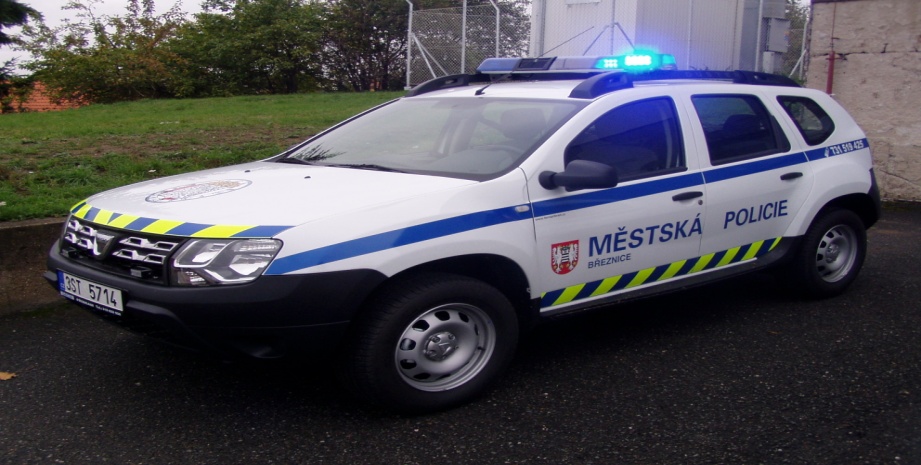 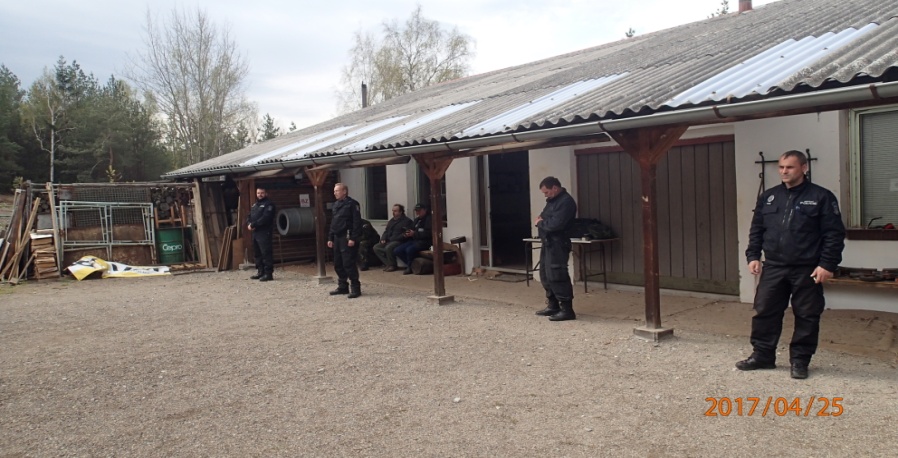 									         starosta Březnice